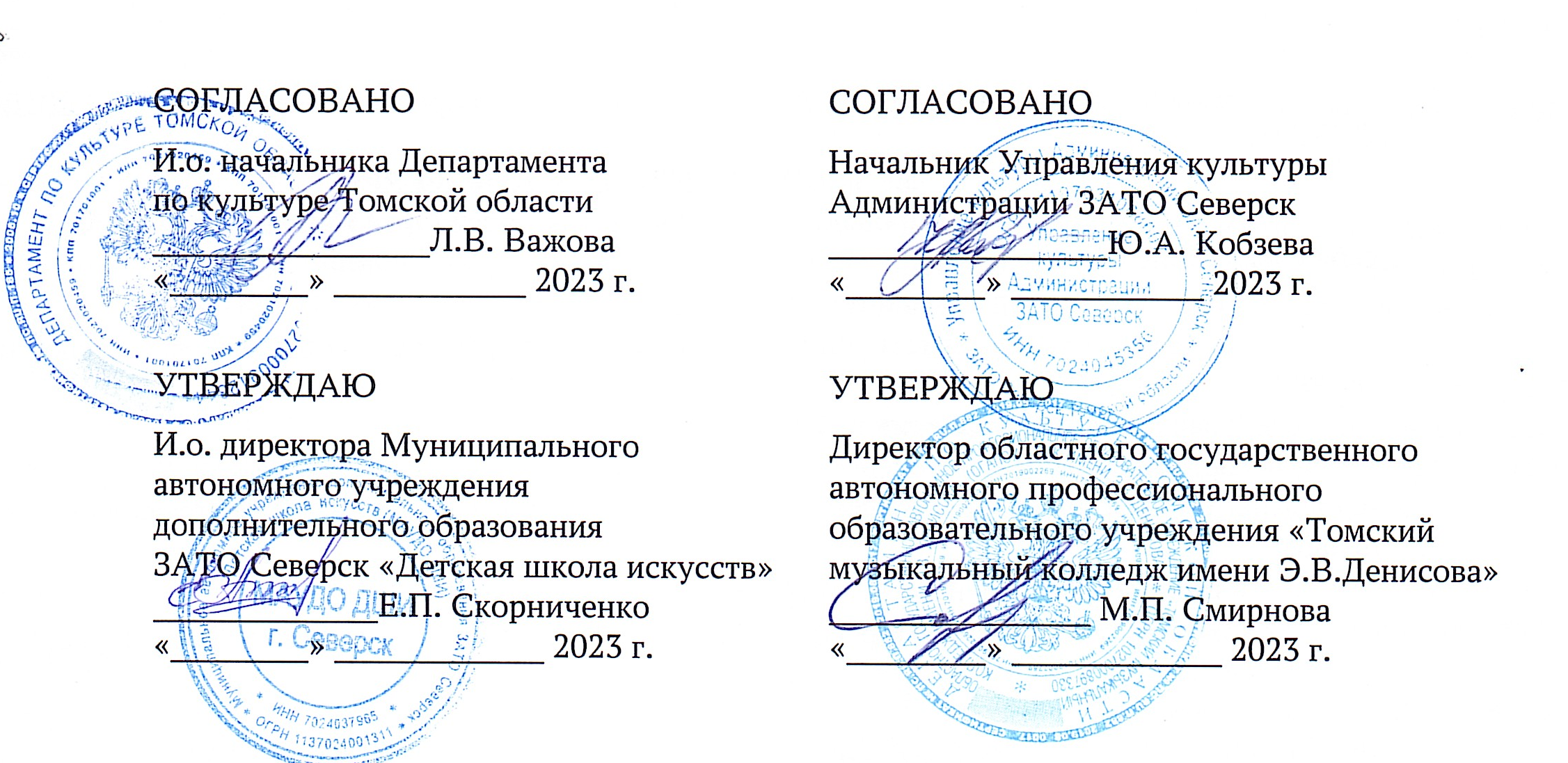 ПОЛОЖЕНИЕXI Областного конкурса «Юный пианист»XI Областной конкурс «Юный пианист» направлен на повышение интереса детей и молодежи к классической музыке через исполнение музыкальных произведений.Настоящее Положение: определяет цели, задачи, регламент и порядок проведения XI Областного конкурса «Юный пианист» (далее – Конкурс); регулирует порядок организации и проведения Конкурса;устанавливает требования к его участникам и представляемым конкурсным программам;регламентирует порядок проведения Конкурса.Приложения, сопровождающие Положение Конкурса, являются официальными документами Конкурса.I. Общие положения1.1. Учредители:Департамент по культуре Томской области.Управление культуры Администрации ЗАТО Северск.1.2. Организаторы:Областное государственное автономное профессиональное образовательное учреждение «Томский музыкальный колледж имени Э.В. Денисова» (ОГАПОУ «ТМК имени Э.В. Денисова»).Муниципальное автономное учреждение дополнительного образования ЗАТО Северск «Детская школа искусств» (МАУДО ДШИ).II. Цель и задачи конкурса2.1. Цель Конкурса:сохранение и развитие лучших традиций исполнительской и музыкально-педагогической школы в области фортепианного искусства.2.2.Задачи Конкурса:выявление и поддержка одаренных обучающихся ДМШ, ДШИ и студентов ССУЗов в области фортепианного исполнительского искусства;повышение исполнительского уровня обучающихся ДМШ, ДШИ и студентов ССУЗов в области фортепианного искусства;совершенствование педагогического мастерства и укрепление профессиональных контактов между преподавателями, реализующими образовательные программы в области музыкального искусства;обмен педагогическим опытом и укрепление творческих связей ДМШ, ДШИ, ССУЗов.III. Организация конкурса3.1.Для организации и проведения Конкурса создается Оргкомитет, который берёт на себя следующие обязательства: проведение и организацию Конкурса;осуществление регистрации участников конкурса на основании поступающих заявок;освещение мероприятия в СМИ и пр.организацию и проведение мастер-классов.3.2. Для организации и проведения Конкурса создается Жюри, члены которого имеют право: оценивать номинантов Конкурса; вносить предложения и рекомендации по организации и проведению Конкурса;участвовать в мероприятиях, проводимых в рамках Конкурса.IV. Условия и порядок проведения конкурса4.1. Конкурс проводится среди обучающихся детских музыкальных школ и школ искусств, а также среди студентов средних профессиональных музыкальных учебных заведений (конкурсная номинация студента не должна представлять его основную специальность) в два этапа:I этап — отборочный. Срок проведения – с 18 по 25 сентября 2023 года. Место проведения – ДМШ, ДШИ Томской области.II этап — заключительный. Срок проведения – 8-9 декабря 2023 года.Для обучающихся из отдалённых районов Томской области предусмотрено участие в Конкурсе по видеозаписям. 4.2. Место проведения конкурса — МАУДО ДШИ, ул. Курчатова,7 (корпус №1).4.3. Участники конкурса распределяются по следующим возрастным группам:I группа – младшая, до 10 лет (включительно);II группа – средняя, от 11 до 13 лет (включительно);III группа – старшая, от 14 до 18 лет (включительно);IV группа – юношеская, студенты I-IV курсов (включительно).4.4. Возраст конкурсантов определяется по состоянию на 8 декабря  2023 года. Порядок выступления устанавливается по группам по алфавиту. Все прослушивания проводятся публично. Участники, опоздавшие к началу конкурса, допускаются к прослушиваниям по решению жюри. 4.5. Каждому участнику конкурса предоставляется акустическая репетиция (20 минут).4.6.Технические требования к видеозаписям:ВНИМАНИЕ! Видеосъёмка должна производиться без остановки видеокамеры. Паузы в записи допускаются только между произведениями. Не будут приниматься к участию видеозаписи с элементами монтажа. Во время исполнения программы на видео должны быть видны инструмент, руки и лицо исполнителя (исполнителей).  Для отправки видеозаписи необходимо загрузить заархивированную папку с файлами исполняемых произведений с помощью сервисов hhtp://files.mail.ru/ (облако) или https://disk.yandex.ru/ (Яндекс. Диск). Ссылка для скачивания видеозаписи отправляется вместе с заявкой на электронный адрес оргкомитета фестиваля dshi-konkurs@mail.ru V. Условия участия в конкурсе5.1. Для участия в Конкурсе необходимо подать в Оргкомитет следующие документы:до 30 сентября 2023 г.: списки установленного образца для оформления документов на въезд в ЗАТО Северск иногородних участников и сопровождающих лиц в формате Word и Exel; ксерокопию свидетельства о рождении или паспорта (страницы с ФИО и датой рождения) иногородних участников и сопровождающих лиц.до 24 ноября 2023 г.:заявку (см. приложение №1). Заявка предоставляется в двух форматах:1. заполненная на компьютере и заверенная направляющим учреждением (в сканированном виде);2. заполненная в формате Word:ксерокопию свидетельства о рождении или паспорта (страницы с ФИО и датой рождения) участников;согласие на обработку персональных данных (приложение № 2);договор на оплату за участие в конкурсе и акт (только в формате Word, одним документом. Преподаватель может заполнить один Договор на всех своих участников)  (приложение № 3); подтверждение оплаты за участие в конкурсе.5.2. Документы, необходимые для участия в Конкурсе, можно подать:непосредственно в Оргкомитет (заявка в печатном виде, заверенная направляющим учреждением) и обязательно в электронном виде (заполненная в формате Word);по электронной почте (в двух форматах).Заявки принимаются по адресу:636000, Томская область, г. Северск,  ул. 40 лет Октября, 4, МАУДО ДШИ, каб. 100,Тел. 8 (3823) 52-24-71, 54-78-95.E-mail: dshi-konkurs@mail.ruVI. Порядок работы жюри6.1. Состав жюри формируется из представителей профессионального и педагогического составов профильных учебных заведений.6.2. Порядок работы жюри:жюри Конкурса имеет право не присуждать Гран-при и призовые места; допускаетсядублирование призовых мест (два первых места, два вторых, и т.д.);жюри имеет право учреждать призы и звания, не входящие в перечень награждений Конкурса;оценочные баллы, согласно конкурсным протоколам Конкурса, не выносятся на всеобщее  обсуждение;программу Гала-концерта определяет режиссерско-постановочная группа Конкурса, при согласовании с жюри Конкурса;решение жюри Конкурса является окончательным и пересмотру не подлежит.6.3. Оргкомитет оставляет за собой право на запись и распространение фото и видеоматериалов  без выплаты гонораров участникам.VII. Подведение итогов и награждение7.1. Выступление участников оценивается членами жюри по 25-ти бальной системе.7.2. В соответствии с решением жюри участникам Конкурса в каждой возрастной группе предусматривается присуждение следующих мест:Диплом «Гран-при».Диплом «Лауреата I степени».Диплом «Лауреата II степени».Диплом «Лауреата III степени».Дипломант Конкурса. 7.3. Участникам, занявшим четвёртое место, присуждается звание «Дипломант». Остальные участники конкурса получают Сертификат участника.7.4. Преподавателям, подготовившим лауреатов Конкурса, вручаются Благодарственные письма.7.5. Церемония награждения победителей и участников Конкурса проводится после подведения  итогов в день проведения Конкурса.7.6. Оргкомитет имеет право размещать на своем сайте фотографии и использовать их в  рекламной продукции без согласования с исполнителями (законными представителями).VIII. Финансовое обеспечение8.1. Для организации и проведения XI Областного конкурса «Юный пианист» назначается организационный взнос в размере 1000,00 рублей;8.2. Возврат денежных средств осуществляется по причине болезни конкурсанта при предоставлении следующих документов:медицинская справка;заявление от лица, оплатившего организационный взнос;банковские реквизиты лица или учреждения, оплатившего организационный взнос.8.3. Все поступившие взносы расходуются на организацию и проведение Конкурса: организацию работы жюри и оргкомитета, расходы по рекламе, приобретение (изготовление) полиграфической, подарочной и сувенирной продукции (грамоты, дипломы, сертификаты, афиши и т.п.); расходы на награждение за призовые места Конкурса;расходы по проведению торжественной церемонии закрытия Конкурса; расходы на услуги по  техническому обслуживанию конкурсных мероприятий.IX. Контактная информацияАдрес оргкомитета Конкурса: МАУДО ДШИ,  636000, Томская область, г. Северск, ул. 40 лет Октября, 4, каб. 100.Тел. 8 (3823) 52-24-71, 54-78-95.E-mail: dshi-konkurs@mail.ruСОГЛАСОВАНОЗаместитель начальника Управления – Начальник отдела культурыАдминистрации ЗАТО Северск_________________Е.М. Васильева«_____»__________________2023 г.Приложение № 1к Положению  XI Областного конкурса «Юный пианист»Заявка на участие в XI Областном конкурсе «Юный пианист»С условиями конкурса ознакомлен и согласен:___________________________________(подпись участника)___________________________________(подпись педагога)Руководитель учреждения			___________________________________(подпись, расшифровка подписи, печать)Дата подачи заявки: «____» ______________ 2023 г.  Приложение № 2к Положению  XI Областного конкурса «Юный пианист»Согласие на обработку персональных данных(для несовершеннолетних)Я, ____________________________________________________________________________;(Ф.И.О.)__________________ года рождения; гражданин (-ка) ________________________________;Зарегистрированный(-ая) по адресу________________________________________________;место фактического проживания __________________________________________________;паспорт серии__________ № _________ выдан_________________________________________________________________________________________________ ___.___._________года;являюсь законным представителем (мать, отец, опекун) несовершеннолетнего (-ней) _______________________________________________________________________________(Ф.И.О.)________________года рождения_________________________________________________________________________________________________________________________________(студента(-ки) ВУЗа, ССУЗа, учащегося ДМШ, ДШИ и т.п)_______________________________________________________________________________    _______________________________________________________________________________и в соответствии с требованиями Федерального закона от 27 июля 2006 г. № 152-ФЗ «О персональных данных» даю согласие МАУДО ДШИ на обработку моих персональных данных и персональных данных несовершеннолетнего (-ней): фамилия, имя, отчество; паспортные данные или данные свидетельства о рождении, дата рождения; сведения о гражданстве; адрес регистрации и проживания; контактный телефон; место учебы, специальность, класс, курс, группа.	Предоставленные персональные данные могут использоваться для сбора, систематизации, накопления, хранения, уточнения, подтверждения, обработки, использования, в том числе публикации в средствах массовой информации, на интернет-ресурсах и др., уничтожения по окончании срока действия настоящего Согласия в соответствии с п.3.ч.1.ст. 3 от 27 июля 2006 г. № 152-ФЗ «О персональных данных».Обработка данных должна осуществляться с целью подготовки всей документации, связанной с организацией и проведением XI Областного конкурса «Юный пианист» и оформлением оценочных и итоговых ведомостей, программы, буклетов, дипломов, благодарностей, сертификатов и т. д, проведением процедуры награждения и публикацией информации о ходе проведения и результатах Конкурса (олимпиады) в СМИ. Настоящее Согласие действует с момента подачи заявки на участие в конкурсе, является его неотъемлемой частью, и до даты рабочего дня, следующего за датой получения заказного письма, которым направлен отзыв настоящего Согласия в письменной форме.Настоящим подтверждаю, что предоставленные мною персональные данные являются полными и достоверными.«____»______________ 2023    г.  __________________  ___________________________                                           подпись                                  ФИОСогласие на обработку персональных данных(для совершеннолетних)Я, ________________________________________________________________________;(Ф.И.О.)__________________года рождения; гражданин (-ка)_____________________________;Зарегистрированный (-ая) по адресу____________________________________________;место фактического проживания_______________________________________________;паспорт серии__________ № ____________ выдан___________________________________________________________________________________________.___.________года;являюсь____________________________________________________________________(профессия, студентом вуза, ссуза, учащимся ДМШ, ДШИ и т.п)___________________________________________________________________________в соответствии с требованиями Федерального закона от 27 июля 2006 г. № 152-ФЗ «О персональных данных» даю согласие МАУДО ДШИ на обработку моих персональных данных: фамилия, имя, отчество; паспортные данные или данные свидетельства о рождении, дата рождения; сведения о гражданстве; адрес регистрации и проживания; контактный телефон; место учебы (работы), профессия, специальность, класс, курс, вуз, ссуз, др. учебное учреждение.	Предоставленные мною персональные данные могут использоваться для сбора, систематизации, накопления, хранения, уточнения, подтверждения, обработки, использования, в том числе публикации в средствах массовой информации, на интернет-ресурсах и др., уничтожения по окончании срока действия настоящего Согласия в соответствии с п.3.ч.1.ст. 3 от 27 июля 2006 г. № 152-ФЗ «О персональных данных».Обработка данных должна осуществляться с целью подготовки всей документации, связанной с организацией и проведением XI Областного конкурса «Юный пианист» и оформлением оценочных и итоговых ведомостей, программы, буклетов, дипломов, благодарностей, сертификатов и т. д, проведением процедуры награждения и публикацией информации о ходе проведения и результатах Конкурса (олимпиады) в СМИ. Настоящее Согласие действует с момента подачи заявки на участие в конкурсе, является его неотъемлемой частью, и до даты рабочего дня, следующего за датой получения заказного письма, которым направлен отзыв настоящего Согласия в письменной форме.Настоящим подтверждаю, что предоставленные мною персональные данные являются полными и достоверными.«____»______________ 20    г.  __________________  _____________________________                                       подпись                                ФИОПриложение № 3к Положению  XI Областного конкурса «Юный пианист»ДОГОВОР ОБ ОКАЗАНИИ УСЛУГ№____________флг. Северск							               «____» _______2023 г.Гражданин (-ка) _______________________________________________именуемый(-ая) в дальнейшем «Заказчик», и Муниципальное автономное учреждение дополнительного образования ЗАТО Северск «Детская школа искусств» (МАУДО ДШИ), именуемое в дальнейшем «Исполнитель», на основании лицензии серии 70Л01 № 0000269 от 30 октября 2013 г., рег. № 1335, выданной Комитетом по контролю, надзору и лицензированию в сфере образования Томской области бессрочно, в лице и.о. директора Скорниченко Елены Павловны, действующего на основании приказа №40 от 23.03.2023,  с другой стороны, заключили настоящий Договор о нижеследующем:Предмет договора1.1. «Заказчик» поручает, а «Исполнитель» принимает на себя обязательства оказать услуги, связанные с проведением XI Областного конкурса «Юный пианист», именуемого далее - «Конкурс». 1.2. Общее количество участников Конкурса –_________________________человек (а).                                                                                   1.3. Сроки проведения Конкурса – с 8 по 9 декабря 2023 г.2.	Права и обязанности сторон2.1. Исполнитель обязуется:– провести Конкурс в соответствии с представленной Заказчику программой, в согласованные сроки и с надлежащим качеством с привлечением специалистов по соответствующей тематике;– не осуществлять изменения в программе и сроках проведения Конкурса без согласия Заказчика;– представить Заказчику в течение 2-х дней с момента окончания Конкурса акт сдачи – приемки услуг.2.2. Заказчик обязуется:– своевременно внести плату за предоставляемые услуги, предусмотренную п. 3.1. настоящего договора;– обеспечить присутствие участников Конкурса согласно графику проведения;– возвратить Исполнителю подписанный экземпляр Договора и Акта сдачи – приемки услуг.Цена договора и порядок расчетов3.1. Цена настоящего договора составляет________________,00 (___________________________) рублей без учета НДС. Цена договора определяется из расчета стоимости участия без учета НДС  за одного участника – 1000,00 рублей.Стоимость услуг составляют затраты Исполнителя на канцелярию, техническое обеспечение оргтехники, наградную продукцию (призы), оплату работы жюри и приезда иногородних членов жюри.3.2. Заказчик оплачивает услуги, предусмотренные п. 1.1 настоящего Договора безналичным перечислением на счет Исполнителя по реквизитам, указанным в п.7 договора в срок не позднее 30 ноября 2023 года.4.	Ответственность сторон4.1. За невыполнения или ненадлежащее выполнение обязательств по настоящему договору стороны несут ответственность, предусмотренную действующим гражданским законодательством и условиями настоящего договора.4.2. При наступлении обстоятельств, вследствие которых любая из сторон не в состоянии полностью или частично исполнять обязательства по настоящему договору, а именно, пожара, стихийных бедствий, военных операций, блокад, изменения законодательства, стороны ответственность не несут. Сторона, для которой возникла невозможность исполнения своих обязательств по договору, должна немедленно, но не позднее 3-х дней известить об этом другую сторону. Неуведомление или несвоевременное уведомление о наступлении форс-мажорных обстоятельств лишает сторону права ссылаться на них. Форс-мажорные обстоятельства должны быть подтверждены соответствующими государственными органами. При наступлении форс-мажорных обстоятельств и расторжении в связи с этим договора понесенные сторонами убытки не возмещаются, выплаченный аванс подлежит возврату за минусом понесенных расходов.4.3 Возврат денежных средств осуществляется по причине болезни конкурсанта при предоставлении следующих документов:- медицинская справка;- заявление от лица, оплатившего оргвзнос;- банковские реквизиты лица или учреждения, оплатившего оргвзнос.5.	Срок действия договора5.1. Настоящий договор вступает в силу со дня его подписания сторонами и действует до полного исполнения сторонами принятых на себя обязательств. 6.	Основания изменения и расторжения договора6.1. Договор составлен в двух идентичных экземплярах, имеющих равную юридическую силу – по одному для каждой из сторон.6.2. Все изменения, дополнения и расторжение настоящего Договора производятся по соглашению сторон и в случаях, установленных действующим законодательством РФ.6.3. Все изменения и дополнения к настоящему договору считаются действительными, если они оформлены в письменном виде и подписаны обеими сторонами.6.4. Заказчик вправе отказаться от исполнения договора при условии оплаты Исполнителю фактически понесенных расходов.6.5. Во всем остальном, что не нашло прямого отражения в тексте настоящего Договора, стороны при его исполнении будут руководствоваться положениями действующего законодательства РФ.Адреса, банковские реквизиты и подписи сторонЗаказчик:ФИО:______________________________________________________________________Адрес:_____________________________________________________________________Паспорт (серия, №, кем и когда выдан)_____________________________________________________________________________________________________________________ФИО ____________________        ______________                                                                   (подпись)Исполнитель: Муниципальное автономное учреждение дополнительного образования ЗАТО Северск«Детская школа искусств»  (МАУДО ДШИ)Юридический адрес: 636039, Томская область, г. Северск, ул. Курчатова, 7ИНН 7024037965, КПП 702401001Получатель - Финансовое управление Администрации ЗАТО Северск (МАУДО ДШИ 30656Щ17500)Банк получателя - ОТДЕЛЕНИЕ ТОМСК БАНКА РОССИИ//УФК по Томской области г. ТомскКор. счет 40102810245370000058 Р/сч. № 03234643697410006500БИК 016902004тел. 8(382-3) 52-35-80, 54-78-95, 54-68-07тел./факс 8(382-3) 52-36-96 E-mail: maudo-dshi@seversk.gov70.ruИ.о. директора    _______________    Е.П. СкорниченкоМ.П.АКТсдачи - приемки услуг по договору об оказании услуг от «____» ____________ 2023 г. №_____________флг. Северск								       «09» декабря 2023 г.Мы,_______________________________________________________________________, именуемый (ая) в дальнейшем «Заказчик», с одной стороны, и Муниципальное автономное учреждение дополнительного образования ЗАТО Северск «Детская школа искусств» (МАУДО ДШИ), именуемое в дальнейшем «Исполнитель», на основании лицензии серии 70Л01 № 0000269 от 30 октября 2013 г., рег. № 1335, выданной Комитетом по контролю, надзору и лицензированию в сфере образования Томской области бессрочно, в лице и.о. директора Скорниченко Елены Павловны, действующего на основании приказа №40 от 23.03.2023,  с другой стороны составили настоящий Акт о нижеследующем:1. Исполнитель оказал услуги, предусмотренные договором от __ декабря 2023г. № __ф/л качественно, в установленные сроки, в полном объеме на сумму ________________,00 (___________________________) рублей.  2.  Заказчик принял оказанные услуги, претензий не имеет.Заказчик:						Ответственное лицо Исполнителя:_______________________                              	Скорниченко Елена Павловна(Ф.И.О.)_______________________				__________________________(подпись)			                                    М.П.	  (подпись)ДОГОВОР ОБ ОКАЗАНИИ УСЛУГ№    ____________юлг. Северск						          «____» _______________ 2023 г.______________________________________________________________________________, именуемое в дальнейшем «Заказчик», в лице _________________________________________действующего на основании _____________________________, с одной стороны, и Муниципальное автономное учреждение дополнительного образования ЗАТО Северск «Детская школа искусств» (МАУДО ДШИ), именуемое в дальнейшем «Исполнитель», на основании лицензии серии 70Л01 № 0000269 от 30 октября 2013 г., рег. № 1335, выданной Комитетом по контролю, надзору и лицензированию в сфере образования Томской области бессрочно, в лице и.о. директора Скорниченко Елены Павловны, действующего на основании приказа №40 от 23.03.2023, с другой стороны, заключили настоящий Договор о нижеследующем:1.Предмет договора1.1. «Заказчик» поручает, а «Исполнитель» принимает на себя обязательства оказать услуги, связанные с проведением XI Областного конкурса «ЮНЫЙ ПИАНИСТ», именуемого далее - «Конкурс».1.2. Общее количество участников Конкурса – _________________________человек(а).1.3. Сроки проведения Конкурса – с 08 по 09 декабря 2023г.2.	Права и обязанности сторон2.1. Исполнитель обязуется:– провести Конкурс  в соответствии с представленной Заказчику программой, в согласованные сроки и с надлежащим качеством с привлечением специалистов по соответствующей тематике;– не осуществлять изменения в программе и сроках проведения Конкурса без согласия Заказчика;– представить Заказчику в течение 2-х дней с момента окончания Конкурса Акт сдачи – приемки услуг.2.2. Заказчик обязуется:– своевременно внести плату за предоставляемые услуги, предусмотренную п. 3.1. настоящего договора;– обеспечить присутствие участников Конкурса согласно графику проведения;– возвратить Исполнителю подписанный экземпляр Договора и Акта сдачи – приемки услуг.Цена договора и порядок расчетов3.1. Цена настоящего договора составляет _______________00, (________________) рублей, без учета НДС. Цена договора определяется из расчета стоимости участия без учета НДС за одного участника – 1000,00 рублей.Стоимость услуг составляют затраты Исполнителя на канцелярию, техническое обеспечение оргтехники, наградную продукцию (призы), оплату работы жюри и приезда иногородних членов жюри.3.2. Заказчик оплачивает услуги, предусмотренные п. 1.1 настоящего Договора безналичным перечислением на счет Исполнителя по реквизитам, указанным в п.7 договора в срок не позднее 30 ноября 2023 года.Ответственность сторон4.1. За невыполнения или ненадлежащее выполнение обязательств по настоящему договору стороны несут ответственность, предусмотренную действующим гражданским законодательством и условиями настоящего договора.4.2. При наступлении обстоятельств, вследствие которых любая из сторон не в состоянии полностью или частично исполнять обязательства по настоящему договору, а именно, пожара, стихийных бедствий, военных операций, блокад, изменения законодательства, стороны ответственность не несут. Сторона, для которой возникла невозможность исполнения своих обязательств по договору, должна немедленно, но не позднее 3-х дней известить об этом другую сторону. Неуведомление или несвоевременное уведомление о наступлении форс-мажорных обстоятельств лишает сторону права ссылаться на них. Форс-мажорные обстоятельства должны быть подтверждены соответствующими государственными органами. При наступлении форс-мажорных обстоятельств и расторжении в связи с этим договора понесенные сторонами убытки не возмещаются, выплаченный аванс подлежит возврату за минусом понесенных расходов.4.3 Возврат денежных средств осуществляется по причине болезни конкурсанта при предоставлении следующих документов:- медицинская справка;- заявление от лица, оплатившего оргвзнос;- банковские реквизиты лица или учреждения, оплатившего оргвзнос.5.	Срок действия договора5.1. Настоящий договор вступает в силу со дня его подписания сторонами и действует до полного исполнения сторонами.6.	Основания изменения и расторжения договора6.1. Договор составлен в двух идентичных экземплярах, имеющих равную юридическую силу – по одному для каждой из сторон.6.2. Все изменения, дополнения и расторжение настоящего Договора производятся по соглашению сторон и в случаях, установленных действующим законодательством РФ.6.3. Все изменения и дополнения к настоящему договору считаются действительными, если они оформлены в письменном виде и подписаны обеими сторонами.6.4. Заказчик вправе отказаться от исполнения договора при условии оплаты Исполнителю фактически понесенных расходов.6.5. Во всем остальном, что не нашло прямого отражения в тексте настоящего Договора, стороны при его исполнении будут руководствоваться положениями действующего законодательства РФ.Адреса, банковские реквизиты и подписи сторонЗаказчик:___________________________________________________________________________Адрес:___________________________________________________________________________ИНН/КПП__________________________________________________________________Банковские реквизиты: ______________________________________________________________________________________________________________________________________________________Директор            _____________      ______________М.П.Исполнитель: Муниципальное автономное учреждение дополнительного образования ЗАТО Северск«Детская школа искусств»  (МАУДО ДШИ)Юридический адрес: 636039, Томская область, г. Северск, ул. Курчатова, 7ИНН 7024037965, КПП 702401001Получатель - Финансовое управление Администрации ЗАТО Северск (МАУДО ДШИ 30656Щ17500)Банк получателя - ОТДЕЛЕНИЕ ТОМСК БАНКА РОССИИ//УФК по Томской области г. ТомскКор. счет 40102810245370000058 Р/сч. № 03234643697410006500БИК 016902004тел. 8(382-3) 52-35-80, 54-78-95, 54-68-07тел./факс 8(382-3) 52-36-96 E-mail: maudo-dshi@seversk.gov70.ruИ.о. директора    _______________    Е.П. СкорниченкоМ.П. АКТсдачи - приемки услуг по договору об оказании услуг от «___» ____________ 2023 г. №______________юлг. Северск							                    «09» декабря 2023г.Мы, Заказчик_______________________________________________________________, в лице_________________________________________________________________________действующего на основании _____________________________, с одной стороны, и Исполнитель – Муниципальное автономное учреждение дополнительного образования ЗАТО Северск «Детская школа искусств» (МАУДО ДШИ), именуемое в дальнейшем «Исполнитель», на основании лицензии серии 70Л01 № 0000269 от 30 октября 2013 г., рег. № 1335, выданной Комитетом по контролю, надзору и лицензированию в сфере образования Томской области бессрочно, в лице и.о. директора Скорниченко Елены Павловны, действующего на основании приказа №40 от 23.03.2023, с другой стороны, составили настоящий Акт о нижеследующем:1.	Исполнитель в период с 08.12.2023 по 09.12.2023г.  оказал Заказчику по Договору об оказании услуг от «___» ____________ 2023г. № __________юл услуги, связанные с участием_____________ человек (а) (обучающихся, студентов) «Заказчика» в XI Областном конкурсе «Юный пианист».2.	Ответственное лицо Заказчика произвело приемку Услуг и зафиксировало, что отступлений от условий договора не имеется.3.	Стоимость услуг, подлежащих оплате Заказчиком, составляет________________,00 (___________________________) рублей, НДС не начисляется.Ответственное лицо Заказчика:			Ответственное лицо Исполнителя:_________________________			Скорниченко Елена Павловна_________________________			_____________________________М.П.		         (подпись)				 М.П.                               (подпись)Инструкция по оплатеОПЛАТА КОНКУРСОВ: XI Областной конкурс «Юный пианист» через приложение Сбербанк онлайн1.Платежи 2.Образование3. Детские сады и дошкольные учреждения4. Сады, школы г. Северск 5. ДШИ Северск оплата по реквизитам и далееКБК 00000000000000000130 (17 нолей на конце 130) УИН не заполняемI группа учащиеся в возрасте до 10 лет1. Полифоническое произведение И.С. Баха (Нотная тетрадь А.М. Бах. Маленькие прелюдии. Инвенции);2. Две разнохарактерные пьесы (возможно исполнение этюда).II группа учащиеся в возрасте 11-13 лет1. Полифоническое произведение И.С. Баха (Маленькие прелюдии. Сюита (один номер). Инвенции. ХТК);2. Крупная форма. Классическое сонатное allegro (Ф. Кулау, М. Клементи, А. Диабелли, Й. Гайдн, В. Моцарт, Л. Бетховен);3. Этюд концертного плана или развернутая пьеса.III группа учащиеся в возрасте 14-18 лет 1. Полифоническое произведение И.С. Баха (Трехголосные инвенции. Сюита (несколько номеров).  ХТК);2. Крупная форма. Классическое сонатное allegro (Й. Гайдн, В. Моцарт, Л. Бетховен);3. Этюд концертного плана или развернутая пьеса.IV группа студенты I-IV курсов 1. Полифоническое произведение И.С. Баха;2. Крупная форма. Классическое сонатное allegro (Й. Гайдн, В. Моцарт, Л. Бетховен);3. Развернутая пьеса.1ИНФОРМАЦИЯ ОБ УЧАСТНИКЕИНФОРМАЦИЯ ОБ УЧАСТНИКЕИНФОРМАЦИЯ ОБ УЧАСТНИКЕ2ФамилияФамилия3ИмяИмя4ОтчествоОтчество5День, месяц, год рождения, полных летДень, месяц, год рождения, полных лет6Возрастная группаВозрастная группа7Контактный телефон участникаКонтактный телефон участника8Класс, курсКласс, курс9Полное название образовательного учрежденияПолное название образовательного учреждения10Ф.И.О. педагогаФ.И.О. педагога11Контактный телефон педагогаКонтактный телефон педагога12Конкурсная программа (композитор, название произведения, время звучания)Конкурсная программа (композитор, название произведения, время звучания)13Форма оплаты (выбрать вариант)Форма оплаты (выбрать вариант)- от физического лица- от юридического лицаПриложения к заявке:(отметить нужное)Приложения к заявке:(отметить нужное)1) ксерокопия свидетельства о рождении / паспорта2) документ, подтверждающий оплату услуг по организации конкурса1) ксерокопия свидетельства о рождении / паспорта2) документ, подтверждающий оплату услуг по организации конкурсаИЗВЕЩЕНИЕИЗВЕЩЕНИЕИНН 7024037965   КПП 702401001 УФК по Томской области  (МАУДО ДШИ л/с 30656Щ17500)ИНН 7024037965   КПП 702401001 УФК по Томской области  (МАУДО ДШИ л/с 30656Щ17500)ИНН 7024037965   КПП 702401001 УФК по Томской области  (МАУДО ДШИ л/с 30656Щ17500)ИНН 7024037965   КПП 702401001 УФК по Томской области  (МАУДО ДШИ л/с 30656Щ17500)ИНН 7024037965   КПП 702401001 УФК по Томской области  (МАУДО ДШИ л/с 30656Щ17500)ИНН 7024037965   КПП 702401001 УФК по Томской области  (МАУДО ДШИ л/с 30656Щ17500)ИНН 7024037965   КПП 702401001 УФК по Томской области  (МАУДО ДШИ л/с 30656Щ17500)ИНН 7024037965   КПП 702401001 УФК по Томской области  (МАУДО ДШИ л/с 30656Щ17500)ИНН 7024037965   КПП 702401001 УФК по Томской области  (МАУДО ДШИ л/с 30656Щ17500)ИНН 7024037965   КПП 702401001 УФК по Томской области  (МАУДО ДШИ л/с 30656Щ17500)ИНН 7024037965   КПП 702401001 УФК по Томской области  (МАУДО ДШИ л/с 30656Щ17500)ИНН 7024037965   КПП 702401001 УФК по Томской области  (МАУДО ДШИ л/с 30656Щ17500)ИНН 7024037965   КПП 702401001 УФК по Томской области  (МАУДО ДШИ л/с 30656Щ17500)ИНН 7024037965   КПП 702401001 УФК по Томской области  (МАУДО ДШИ л/с 30656Щ17500)ИНН 7024037965   КПП 702401001 УФК по Томской области  (МАУДО ДШИ л/с 30656Щ17500)ИНН 7024037965   КПП 702401001 УФК по Томской области  (МАУДО ДШИ л/с 30656Щ17500)(ИНН и наименование получателя платежа)(ИНН и наименование получателя платежа)(ИНН и наименование получателя платежа)(ИНН и наименование получателя платежа)(ИНН и наименование получателя платежа)(ИНН и наименование получателя платежа)(ИНН и наименование получателя платежа)(ИНН и наименование получателя платежа)(ИНН и наименование получателя платежа)(ИНН и наименование получателя платежа)(ИНН и наименование получателя платежа)(ИНН и наименование получателя платежа)(ИНН и наименование получателя платежа)(ИНН и наименование получателя платежа)(ИНН и наименование получателя платежа)(ИНН и наименование получателя платежа) р/сч 40701810500001000007 р/сч 40701810500001000007 р/сч 40701810500001000007 р/сч 40701810500001000007 р/сч 40701810500001000007 р/сч 40701810500001000007 р/сч 40701810500001000007 р/сч 40701810500001000007 р/сч 40701810500001000007 р/сч 40701810500001000007 р/сч 40701810500001000007 р/сч 40701810500001000007 р/сч 40701810500001000007 р/сч 40701810500001000007 р/сч 40701810500001000007 р/сч 40701810500001000007(номер счета получателя платежа)(номер счета получателя платежа)(номер счета получателя платежа)(номер счета получателя платежа)(номер счета получателя платежа)(номер счета получателя платежа)(номер счета получателя платежа)(номер счета получателя платежа)(номер счета получателя платежа)(номер счета получателя платежа)(номер счета получателя платежа)(номер счета получателя платежа)(номер счета получателя платежа)(номер счета получателя платежа)(номер счета получателя платежа)(номер счета получателя платежа) ОТДЕЛЕНИЕ ТОМСК Г. ТОМСК ОТДЕЛЕНИЕ ТОМСК Г. ТОМСК ОТДЕЛЕНИЕ ТОМСК Г. ТОМСК ОТДЕЛЕНИЕ ТОМСК Г. ТОМСК ОТДЕЛЕНИЕ ТОМСК Г. ТОМСК ОТДЕЛЕНИЕ ТОМСК Г. ТОМСК ОТДЕЛЕНИЕ ТОМСК Г. ТОМСК ОТДЕЛЕНИЕ ТОМСК Г. ТОМСК ОТДЕЛЕНИЕ ТОМСК Г. ТОМСК ОТДЕЛЕНИЕ ТОМСК Г. ТОМСК ОТДЕЛЕНИЕ ТОМСК Г. ТОМСК ОТДЕЛЕНИЕ ТОМСК Г. ТОМСК ОТДЕЛЕНИЕ ТОМСК Г. ТОМСК ОТДЕЛЕНИЕ ТОМСК Г. ТОМСК ОТДЕЛЕНИЕ ТОМСК Г. ТОМСК ОТДЕЛЕНИЕ ТОМСК Г. ТОМСК(наименование банка и банковские реквизиты)(наименование банка и банковские реквизиты)(наименование банка и банковские реквизиты)(наименование банка и банковские реквизиты)(наименование банка и банковские реквизиты)(наименование банка и банковские реквизиты)(наименование банка и банковские реквизиты)(наименование банка и банковские реквизиты)(наименование банка и банковские реквизиты)(наименование банка и банковские реквизиты)(наименование банка и банковские реквизиты)(наименование банка и банковские реквизиты)(наименование банка и банковские реквизиты)(наименование банка и банковские реквизиты)(наименование банка и банковские реквизиты)(наименование банка и банковские реквизиты) БИК 046902001 БИК 046902001 БИК 046902001 БИК 046902001 БИК 046902001 БИК 046902001 к/с к/с к/с к/с к/с к/с к/с к/с к/с к/сКБК  00000000000000000130 ОКТМО 69741000КБК  00000000000000000130 ОКТМО 69741000КБК  00000000000000000130 ОКТМО 69741000КБК  00000000000000000130 ОКТМО 69741000КБК  00000000000000000130 ОКТМО 69741000КБК  00000000000000000130 ОКТМО 69741000КБК  00000000000000000130 ОКТМО 69741000КБК  00000000000000000130 ОКТМО 69741000КБК  00000000000000000130 ОКТМО 69741000КБК  00000000000000000130 ОКТМО 69741000КБК  00000000000000000130 ОКТМО 69741000КБК  00000000000000000130 ОКТМО 69741000Орг. взнос за XI Областной конкурс «Юный пианист» (ФИО педагога, ФИ участника)Орг. взнос за XI Областной конкурс «Юный пианист» (ФИО педагога, ФИ участника)Орг. взнос за XI Областной конкурс «Юный пианист» (ФИО педагога, ФИ участника)Орг. взнос за XI Областной конкурс «Юный пианист» (ФИО педагога, ФИ участника)Орг. взнос за XI Областной конкурс «Юный пианист» (ФИО педагога, ФИ участника)Орг. взнос за XI Областной конкурс «Юный пианист» (ФИО педагога, ФИ участника)Орг. взнос за XI Областной конкурс «Юный пианист» (ФИО педагога, ФИ участника)Орг. взнос за XI Областной конкурс «Юный пианист» (ФИО педагога, ФИ участника)Орг. взнос за XI Областной конкурс «Юный пианист» (ФИО педагога, ФИ участника)Орг. взнос за XI Областной конкурс «Юный пианист» (ФИО педагога, ФИ участника)Орг. взнос за XI Областной конкурс «Юный пианист» (ФИО педагога, ФИ участника)Орг. взнос за XI Областной конкурс «Юный пианист» (ФИО педагога, ФИ участника)Орг. взнос за XI Областной конкурс «Юный пианист» (ФИО педагога, ФИ участника)Орг. взнос за XI Областной конкурс «Юный пианист» (ФИО педагога, ФИ участника)Орг. взнос за XI Областной конкурс «Юный пианист» (ФИО педагога, ФИ участника)Орг. взнос за XI Областной конкурс «Юный пианист» (ФИО педагога, ФИ участника)(наименование платежа)  (наименование платежа)  (наименование платежа)  (наименование платежа)  (наименование платежа)  (наименование платежа)  (наименование платежа)  (наименование платежа)  (наименование платежа)  (наименование платежа)  (наименование платежа)  (наименование платежа)  (наименование платежа)  (наименование платежа)  (наименование платежа)  (наименование платежа)  ДатаДатаСумма платежаСумма платежаСумма платежаСумма платежаСумма платежаСумма платежа(Ф.И.О., адрес плательщика)(Ф.И.О., адрес плательщика)(Ф.И.О., адрес плательщика)(Ф.И.О., адрес плательщика)(Ф.И.О., адрес плательщика)(Ф.И.О., адрес плательщика)(Ф.И.О., адрес плательщика)(Ф.И.О., адрес плательщика)(Ф.И.О., адрес плательщика)(Ф.И.О., адрес плательщика)(Ф.И.О., адрес плательщика)(Ф.И.О., адрес плательщика)(Ф.И.О., адрес плательщика)(Ф.И.О., адрес плательщика)(Ф.И.О., адрес плательщика)(Ф.И.О., адрес плательщика)КассирКассирПлательщикПлательщикПлательщикПлательщикИНН 7024037965   КПП 702401001 УФК по Томской области  (МАУДО ДШИ л/с 30656Щ17500)ИНН 7024037965   КПП 702401001 УФК по Томской области  (МАУДО ДШИ л/с 30656Щ17500)ИНН 7024037965   КПП 702401001 УФК по Томской области  (МАУДО ДШИ л/с 30656Щ17500)ИНН 7024037965   КПП 702401001 УФК по Томской области  (МАУДО ДШИ л/с 30656Щ17500)ИНН 7024037965   КПП 702401001 УФК по Томской области  (МАУДО ДШИ л/с 30656Щ17500)ИНН 7024037965   КПП 702401001 УФК по Томской области  (МАУДО ДШИ л/с 30656Щ17500)ИНН 7024037965   КПП 702401001 УФК по Томской области  (МАУДО ДШИ л/с 30656Щ17500)ИНН 7024037965   КПП 702401001 УФК по Томской области  (МАУДО ДШИ л/с 30656Щ17500)ИНН 7024037965   КПП 702401001 УФК по Томской области  (МАУДО ДШИ л/с 30656Щ17500)ИНН 7024037965   КПП 702401001 УФК по Томской области  (МАУДО ДШИ л/с 30656Щ17500)ИНН 7024037965   КПП 702401001 УФК по Томской области  (МАУДО ДШИ л/с 30656Щ17500)ИНН 7024037965   КПП 702401001 УФК по Томской области  (МАУДО ДШИ л/с 30656Щ17500)ИНН 7024037965   КПП 702401001 УФК по Томской области  (МАУДО ДШИ л/с 30656Щ17500)ИНН 7024037965   КПП 702401001 УФК по Томской области  (МАУДО ДШИ л/с 30656Щ17500)ИНН 7024037965   КПП 702401001 УФК по Томской области  (МАУДО ДШИ л/с 30656Щ17500)ИНН 7024037965   КПП 702401001 УФК по Томской области  (МАУДО ДШИ л/с 30656Щ17500)КВИТАНЦИЯКВИТАНЦИЯИНН 7024037965   КПП 702401001 УФК по Томской области  (МАУДО ДШИ л/с 30656Щ17500)ИНН 7024037965   КПП 702401001 УФК по Томской области  (МАУДО ДШИ л/с 30656Щ17500)ИНН 7024037965   КПП 702401001 УФК по Томской области  (МАУДО ДШИ л/с 30656Щ17500)ИНН 7024037965   КПП 702401001 УФК по Томской области  (МАУДО ДШИ л/с 30656Щ17500)ИНН 7024037965   КПП 702401001 УФК по Томской области  (МАУДО ДШИ л/с 30656Щ17500)ИНН 7024037965   КПП 702401001 УФК по Томской области  (МАУДО ДШИ л/с 30656Щ17500)ИНН 7024037965   КПП 702401001 УФК по Томской области  (МАУДО ДШИ л/с 30656Щ17500)ИНН 7024037965   КПП 702401001 УФК по Томской области  (МАУДО ДШИ л/с 30656Щ17500)ИНН 7024037965   КПП 702401001 УФК по Томской области  (МАУДО ДШИ л/с 30656Щ17500)ИНН 7024037965   КПП 702401001 УФК по Томской области  (МАУДО ДШИ л/с 30656Щ17500)ИНН 7024037965   КПП 702401001 УФК по Томской области  (МАУДО ДШИ л/с 30656Щ17500)ИНН 7024037965   КПП 702401001 УФК по Томской области  (МАУДО ДШИ л/с 30656Щ17500)ИНН 7024037965   КПП 702401001 УФК по Томской области  (МАУДО ДШИ л/с 30656Щ17500)ИНН 7024037965   КПП 702401001 УФК по Томской области  (МАУДО ДШИ л/с 30656Щ17500)ИНН 7024037965   КПП 702401001 УФК по Томской области  (МАУДО ДШИ л/с 30656Щ17500)ИНН 7024037965   КПП 702401001 УФК по Томской области  (МАУДО ДШИ л/с 30656Щ17500)(ИНН и наименование получателя платежа)(ИНН и наименование получателя платежа)(ИНН и наименование получателя платежа)(ИНН и наименование получателя платежа)(ИНН и наименование получателя платежа)(ИНН и наименование получателя платежа)(ИНН и наименование получателя платежа)(ИНН и наименование получателя платежа)(ИНН и наименование получателя платежа)(ИНН и наименование получателя платежа)(ИНН и наименование получателя платежа)(ИНН и наименование получателя платежа)(ИНН и наименование получателя платежа)(ИНН и наименование получателя платежа)(ИНН и наименование получателя платежа)(ИНН и наименование получателя платежа) р/сч 40701810500001000007 р/сч 40701810500001000007 р/сч 40701810500001000007 р/сч 40701810500001000007 р/сч 40701810500001000007 р/сч 40701810500001000007 р/сч 40701810500001000007 р/сч 40701810500001000007 р/сч 40701810500001000007 р/сч 40701810500001000007 р/сч 40701810500001000007 р/сч 40701810500001000007 р/сч 40701810500001000007 р/сч 40701810500001000007 р/сч 40701810500001000007 р/сч 40701810500001000007(номер счета получателя платежа)(номер счета получателя платежа)(номер счета получателя платежа)(номер счета получателя платежа)(номер счета получателя платежа)(номер счета получателя платежа)(номер счета получателя платежа)(номер счета получателя платежа)(номер счета получателя платежа)(номер счета получателя платежа)(номер счета получателя платежа)(номер счета получателя платежа)(номер счета получателя платежа)(номер счета получателя платежа)(номер счета получателя платежа)(номер счета получателя платежа)  ОТДЕЛЕНИЕ ТОМСК Г. ТОМСК  ОТДЕЛЕНИЕ ТОМСК Г. ТОМСК  ОТДЕЛЕНИЕ ТОМСК Г. ТОМСК  ОТДЕЛЕНИЕ ТОМСК Г. ТОМСК  ОТДЕЛЕНИЕ ТОМСК Г. ТОМСК  ОТДЕЛЕНИЕ ТОМСК Г. ТОМСК  ОТДЕЛЕНИЕ ТОМСК Г. ТОМСК  ОТДЕЛЕНИЕ ТОМСК Г. ТОМСК  ОТДЕЛЕНИЕ ТОМСК Г. ТОМСК  ОТДЕЛЕНИЕ ТОМСК Г. ТОМСК  ОТДЕЛЕНИЕ ТОМСК Г. ТОМСК  ОТДЕЛЕНИЕ ТОМСК Г. ТОМСК  ОТДЕЛЕНИЕ ТОМСК Г. ТОМСК  ОТДЕЛЕНИЕ ТОМСК Г. ТОМСК  ОТДЕЛЕНИЕ ТОМСК Г. ТОМСК  ОТДЕЛЕНИЕ ТОМСК Г. ТОМСК(наименование банка и банковские реквизиты)(наименование банка и банковские реквизиты)(наименование банка и банковские реквизиты)(наименование банка и банковские реквизиты)(наименование банка и банковские реквизиты)(наименование банка и банковские реквизиты)(наименование банка и банковские реквизиты)(наименование банка и банковские реквизиты)(наименование банка и банковские реквизиты)(наименование банка и банковские реквизиты)(наименование банка и банковские реквизиты)(наименование банка и банковские реквизиты)(наименование банка и банковские реквизиты)(наименование банка и банковские реквизиты)(наименование банка и банковские реквизиты)(наименование банка и банковские реквизиты) БИК 046902001 БИК 046902001 БИК 046902001 БИК 046902001 БИК 046902001 БИК 046902001 к/с к/с к/с к/с к/с к/с к/с к/с к/с к/сКБК  00000000000000000130 ОКТМО 69741000КБК  00000000000000000130 ОКТМО 69741000КБК  00000000000000000130 ОКТМО 69741000КБК  00000000000000000130 ОКТМО 69741000КБК  00000000000000000130 ОКТМО 69741000КБК  00000000000000000130 ОКТМО 69741000КБК  00000000000000000130 ОКТМО 69741000КБК  00000000000000000130 ОКТМО 69741000КБК  00000000000000000130 ОКТМО 69741000КБК  00000000000000000130 ОКТМО 69741000КБК  00000000000000000130 ОКТМО 69741000КБК  00000000000000000130 ОКТМО 69741000Орг. взнос за XI Областной конкурс «Юный пианист» (ФИО педагога, ФИ участника)Орг. взнос за XI Областной конкурс «Юный пианист» (ФИО педагога, ФИ участника)Орг. взнос за XI Областной конкурс «Юный пианист» (ФИО педагога, ФИ участника)Орг. взнос за XI Областной конкурс «Юный пианист» (ФИО педагога, ФИ участника)Орг. взнос за XI Областной конкурс «Юный пианист» (ФИО педагога, ФИ участника)Орг. взнос за XI Областной конкурс «Юный пианист» (ФИО педагога, ФИ участника)Орг. взнос за XI Областной конкурс «Юный пианист» (ФИО педагога, ФИ участника)Орг. взнос за XI Областной конкурс «Юный пианист» (ФИО педагога, ФИ участника)Орг. взнос за XI Областной конкурс «Юный пианист» (ФИО педагога, ФИ участника)Орг. взнос за XI Областной конкурс «Юный пианист» (ФИО педагога, ФИ участника)Орг. взнос за XI Областной конкурс «Юный пианист» (ФИО педагога, ФИ участника)Орг. взнос за XI Областной конкурс «Юный пианист» (ФИО педагога, ФИ участника)Орг. взнос за XI Областной конкурс «Юный пианист» (ФИО педагога, ФИ участника)Орг. взнос за XI Областной конкурс «Юный пианист» (ФИО педагога, ФИ участника)Орг. взнос за XI Областной конкурс «Юный пианист» (ФИО педагога, ФИ участника)Орг. взнос за XI Областной конкурс «Юный пианист» (ФИО педагога, ФИ участника)(наименование платежа)(наименование платежа)(наименование платежа)(наименование платежа)(наименование платежа)(наименование платежа)(наименование платежа)(наименование платежа)(наименование платежа)(наименование платежа)(наименование платежа)(наименование платежа)(наименование платежа)(наименование платежа)(наименование платежа)(наименование платежа)ДатаДатаСумма платежаСумма платежаСумма платежаСумма платежаСумма платежаСумма платежа(Ф.И.О., адрес плательщика)(Ф.И.О., адрес плательщика)(Ф.И.О., адрес плательщика)(Ф.И.О., адрес плательщика)(Ф.И.О., адрес плательщика)(Ф.И.О., адрес плательщика)(Ф.И.О., адрес плательщика)(Ф.И.О., адрес плательщика)(Ф.И.О., адрес плательщика)(Ф.И.О., адрес плательщика)(Ф.И.О., адрес плательщика)(Ф.И.О., адрес плательщика)(Ф.И.О., адрес плательщика)(Ф.И.О., адрес плательщика)(Ф.И.О., адрес плательщика)(Ф.И.О., адрес плательщика)КассирКассирПлательщикПлательщикПлательщикПлательщик